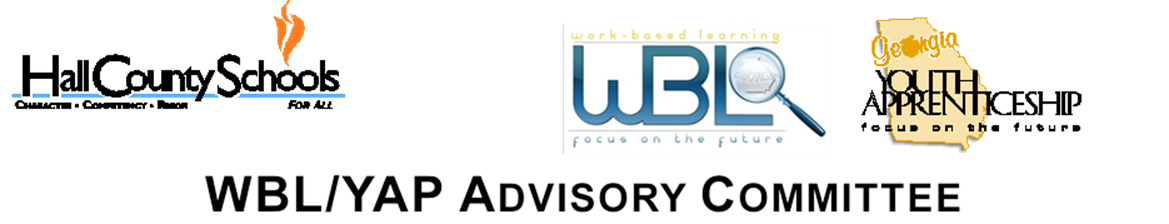 Cherokee Bluff High School; WBL Coordinator: Karen FilchakEmail: karen.filchak@hallco.orgCareer DayThursday, November 14Volunteer Guest speakers needed all day (8:30-3:30) in the following areas Healthcare/Marketing/Construction/Law Public Safety/Engineering/Game Design. If you cannot commit to a full day, ½ day (8:30-12:00 or 12:00-3:30) would be fine as well. Sessions last approximately 45 minutes per class. Topics would include the day to day in your industry, your pathway to your current job etc. Chestatee High School; WBL Coordinator: Holli HowardEmail: Holli.howard@hallco.orgMock Interview DayWednesday, November 13ALL Day (AM/PM Shifts are available, breakfast and lunch provided) Volunteers are needed for mock interviews. You will interview one student at a time and offer feedback in order to help improve student interviewing skills. We’ll have two blocks of times each day from 8:30-11:30 and then from 1-3:30pm. You can sign up for a half day, a whole day or multiple days. Interviewers will review the resume, ask questions (provided) for about 15 minutes, and then provide feedback on an interviewer’s form. Flowery Branch High School; WBL Coordinator: Christy CarterEmail: Christy.carter@hallco.org Mock Interview DayTuesday and Wednesday November 19-20Volunteers are needed for mock interviews. You will interview one student at a time and offer feedback in order to help improve student interviewing skills. We’ll have two blocks of times each day from 8:30-11:30 and then from 1-3:30pm. You can sign up for a half day, a whole day or multiple days. Interviewers will review the resume, ask questions (provided) for about 15 minutes, and then provide feedback on an interviewer’s form. Lanier Career Charter AcademyEmail: kim.guy@hallco.org  College/Career FairOctober 30, 8:00-11:30AMIf you would like to share your business with our students and recruit for hiring students. West Hall High School; WBL Coordinator: Suzanne HaynesEmail: suzanne.haynes@hallco.org Mock Interview DayWednesday and Thursday November 20-21Volunteers are needed for mock interviews. You will interview one student at a time and offer feedback in order to help improve student interviewing skills. We’ll have two blocks of times each day from 8:30-12:00 and then from 1-3:30pm. You can sign up for a half day, a whole day or multiple days. Interviewers will review the resume, ask questions (provided) for about 10 minutes, and then provide feedback on an interviewer’s form. 